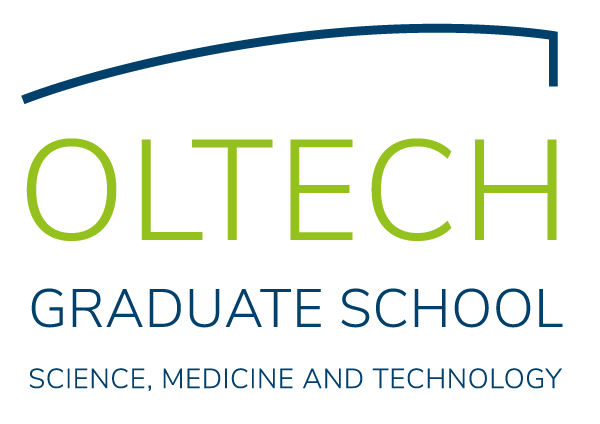 ApplicationPersonal DataInformation is treated as confidential according to the data protection information: Informationen nach Art. 13 DSGVO zum Verfahren „Mitgliedschaft, Zulassung und Prüfungsverwaltung in der Graduiertenschule OLTECH“.
 I have received the data protection information (pages 6-8 (German version) and 9-11 (English version) of this application form) and agree to it.UNIVERSITY EDUCATIONOTHER TRAININGENROLMENT RECORDEnglish language proficiency*Form available on www.oltech.org under: Applications & Regulations/Application forms MOTIVATION
Your motivation letter is awarded points (0 pt - 0,5 pt - 1 pt) by the admission committee.(See admission regulations from 19.7.2013, § 6.5b) Checklist of documents to Be attachED* (all details can also be found in the application for admission as a doctoral candidate of the faculties II, V, VI)*A)	You are already admitted as a doctoral candidate to the faculty II, V or VI: 
You just need to sign the following letter of agreement so that the graduate school can request the documents from the faculty. Please enclose your proof of admission from the faculty.*B)	You are not yet admitted as a doctoral candidate to the faculty II, V or VI: 
Please attach the following documents and the application for admission as a doctoral candidate from the faculty II, V or VI (the documents and statements [f, g, h, j, k] to be attached are the same for both applications and should be submitted as one attested copy).
		The Doctorate Committee of my faculty already received all my admission documents		Please forward my admission documents to the Doctorate Committee of my facultyStatement Translated English version below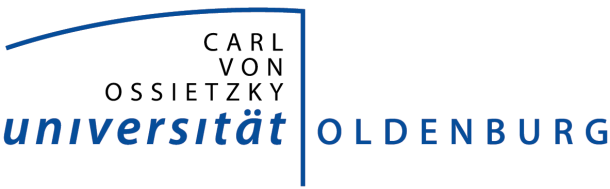 Information über die Erhebung personenbezogener Daten beim Betroffenen (Art. 13 DSGVO) zum Verfahren „Mitgliedschaft, Zulassung und Prüfungsverwaltung in der Graduiertenschule OLTECH“1. Angaben zum Datenverarbeiter1.1. Name und Kontaktdaten der/des Verantwortlichen:Carl von Ossietzky Universität Oldenburg Ammerländer Heerstr. 114-118 26129 OldenburgTelefon: 0441-798-01.2. Ansprechpartner/ProzesseignerGraduiertenschule Naturwissenschaften, Medizin und Technik (OLTECH)
Carl-von-Ossietzky-Straße 9 – 11 (Campus Wechloy)Tel.: 0441-798 3648 / 3649
E-Mail: oltech@uol.de
https://www.uni-oldenburg.de/en/oltech/ 1.3. Name und Kontaktdaten der/des DatenschutzbeauftragtenCarl von Ossietzky Universität OldenburgDer DatenschutzbeauftragteAmmerländer Heerstr. 114-118 26129 OldenburgTel.: 0441-798-4196E-Mail: dsuni@uol.dehttps://www.uni-oldenburg.de/datenschutz/2. Verarbeitungsrahmen2.1. Dauer, für die die personenbezogenen Daten gespeichert werdenDie personenbezogenen Daten werden gemäß der gesetzlichen Aufbewahrungsfristen 50 Jahre gespeichert oder aufbewahrt (s. Dienstanweisung zur Aufbewahrung von Schriftgut der Universität Oldenburg, insbesondere Prüfungsunterlagen, AM 036/2018).2.2. Zweck/e für den/die personenbezogene Daten verarbeitet werden:- Administrative Tätigkeiten im Rahmen der Mitgliedschaft in der Graduiertenschule OLTECH- Zulassungsverfahren zu einem Promotionsstudiengang/strukturierten Promotionsprogramm- Prüfungsverwaltung (Ausstellen von Bescheinigungen/Modulbescheinigungen, Erstellung eines Zertifikats/einer Bescheinigung).2.3. Rechtsgrundlage für die VerarbeitungArt. 6 Abs. 1 lit. e. DSGVO i.V.m. § 17 NHG i.V.m.- OLTECH Ordnung über besondere Zugangs- und Zulassungsvoraussetzungen für die Promotionsstudiengänge und strukturierten Promotionsprogramme der Fakultäten V und VI
- OLTECH Ordnung über Studieninhalte und Prüfungen der Promotionsstudiengänge der Fakultäten V und VI
- OLTECH Ordnung der Graduiertenschule Naturwissenschaft, Medizin und Technik
- Gemeinsame Promotionsordnung der Fakultäten II (Department für Informatik), V und VI2.4. Bereitstellung der DatenDie Bereitstellung der personenbezogenen Daten ist gesetzlich/vertraglich nicht vorgeschrieben und auch nicht für einen Vertragsschluss erforderlich. Die betroffene Person ist auch nicht zur Bereitstellung der personenbezogenen Daten verpflichtet.2.5. Folgen der Nichtbereitstellung personenbezogener DatenDie Nichtbereitstellung der personenbezogenen Daten hat folgende Folgen:Ohne die Bereitstellung Ihrer personenbezogenen Daten können wir Sie nicht als Mitglied in der Graduiertenschule aufnehmen, Sie zu einem unserer Promotionsstudiengänge/strukturierten Promotionsprogramme zulassen und Bescheinigungen und/oder ein Abschlusszertifikat ausstellen. Weiterhin ist eine Information über unsere Kursangebote und eine Teilnahme an den Angeboten nur eingeschränkt möglich.2.6. Bestehen einer automatisierte Entscheidungsfindung im Einzelfall (inkl. Profiling)Eine automatisierte Entscheidungsfindung im Einzelfall (inkl. Profiling) findet nicht statt.3. Weitergabe und Auslandsbezug3.1. Empfänger oder Kategorien von Empfängern personenbezogener Daten- Koordinator*innen des jeweils betroffenen Promotionsstudiengangs oder strukturierten Promotionsprogramms- Mitglieder der Zulassungsausschüsse der Graduiertenschule OLTECH- Mitglieder der Prüfungsausschüsse der Graduiertenschule OLTECH- Mitglieder des OLTECH-Direktoriums
- Sachbearbeiter*innen der Promotionsausschüsse und deren Mitglieder
- Sachbearbeiter*innen im Immatrikulationsamt und Prüfungsamt
3.2. Übermittlung an ein Drittland / eine internationale OrganisationDie Übermittlung an ein Drittland / eine internationale Organisation ist nicht beabsichtigt.4. Ihre Rechte als Betroffene/rAls von der Datenverarbeitung Betroffene/r kommen für Sie die folgenden Rechte in Betracht:Auskunftsrecht (Art. 15 DSGVO)Recht auf Berichtigung (Art. 16 DSGVO)Recht auf Löschung (Art. 17 DSGVO)Einschränkung der Verarbeitung (Art. 18 DSGVO)Widerspruchsrecht gegen die Verarbeitung (Art. 21 DSGVO)Recht auf Datenübertragbarkeit (Art. 20 DSGVO)Eine ggf. erteilte Einwilligung können Sie jederzeit mit Wirkung für die Zukunft widerrufen, ohne dass die Rechtmäßigkeit der aufgrund der Einwilligung bis zum Widerruf erfolgten Verarbeitung berührt wird (Art. 7 Abs. 3 DSGVO)Falls Sie der Ansicht sind, dass die Verarbeitung Ihrer personenbezogenen Daten gegen Datenschutzvorschriften verstößt, wenden Sie sich bitte an die/den Datenschutzbeauftragte/n (s. Ziff. 1.3.). Unabhängig hiervon haben Sie ein Recht auf Beschwerde bei der zuständigen Aufsichtsbehörde. Die zuständige Aufsichtsbehörde ist:Die Landesbeauftragte für den Datenschutz Niedersachsen
Prinzenstraße 5
30159 HannoverTelefon: 0511 120-4500Telefax: 0511 120-4599Email: poststelle@lfd.niedersachsen.deEnglisch version (not official)Information about collecting personal data of those affected (Art. 13 DSGVO) in the procedure „Affiliation, admission and examination administration in the Graduate School OLTECH“1. Information about data processor 1.1. Name and contact details of those responsible:Carl von Ossietzky Universität Oldenburg Ammerländer Heerstr. 114-118 26129 OldenburgTelefon: 0441-798-01.2. contact person/process ownerGraduate School Science, Medicine and Technology (OLTECH)
Carl-von-Ossietzky-Straße 9 – 11 (Campus Wechloy)Tel.: 0441-798 3648 / 3649
E-Mail: oltech@uol.de
https://www.uni-oldenburg.de/en/oltech/ 1.3. Name and contact details of the privacy officer:Carl von Ossietzky Universität OldenburgDer DatenschutzbeauftragteAmmerländer Heerstr. 114-118 26129 OldenburgTel.: 0441-798-4196E-Mail: dsuni@uol.dehttps://www.uni-oldenburg.de/datenschutz/2. Framework of processing:2.1. Duration of collecting personal dataPersonal data will be saved or stored 50 years according to the legal retention period (see instructions regarding storage of documents of the University Oldenburg, especially examination material, AM 036/2018).2.2. Purposes of processing personal data:- Administrative activities as part of the affiliation/membership of the Graduate School OLTECH- Admission procedure of a doctoral degree program/structured doctoral program - Administration of examination (preparation of certificates/module certificates) 2.3. Legal basis for processing data:Art. 6 Abs. 1 lit. e. DSGVO i.V.m. § 17 NHG i.V.m.- OLTECH regulations for special entrance and admission requirements for the doctoral degree programs/structured doctoral programs of schools V and VI 
- OLTECH regulations of course contents and examination of the doctoral degree programs of schools V and VI - OLTECH regulations of the Graduate School Science, Medicine and Technology
- Collective doctoral degree regulations of school II (Department for Computing Science, Business Administration, Economics, and Law), V and VI2.4. Provision of dataThe provision of personal data is not required by law/contract and is not essential for the contract closing. The affected person is not obliged to provide personal data.2.5. Consequences of not providing personal dataNot providing personal data has the following consequences: Without provision of personal data, we cannot admit you as a member of the graduate school, cannot admit you to one of our doctoral degree programs/structured doctoral programs and are not able to issue certificates and/or a degree certificate. Furthermore, information about our course offers and participating in these offers is only possible constrained.2.6. Existing of an automated decisioning in individual cases (incl. Profiling)Automated decision making in individual cases (incl. profiling) does not take place.3. Passing on and foreign elements3.1. Recipients or categories of recipients of personal data- Coordinators of the affected doctoral degree programs or structured doctoral programs- Members of the admission committee of the Graduate School OLTECH - Members of the examination committee of the Graduate School OLTECH - Members of the OLTECH Governing Board
- Administrators of the doctorate committees and their members 
- Administrators of the matriculation department and the examinations office
3.2. Transmission to third countries/ international organizations Transmission to third countries/ international organizations is not intended.4. Your rights as an affected personAs an affected person of data processing following rights come into consideration:Right to information (Art. 15 DSGVO)Right of amendment (Art. 16 DSGVO)Right of deletion (Art. 17 DSGVO)Restriction of processing (Art. 18 DSGVO)Right to object against processing (Art. 21 DSGVO)Right of data portability (Art. 20 DSGVO)A possibly granted permission can be revoked at any time without affecting the legality caused by the permission until contradiction (Art. 7 Abs. 3 DSGVO).If you consider that processing your personal data is against data protection legislation, address yourself to the privacy officer (s. Ziff. 1.3.). Independently of that you have the right to complain at the relevant regulators. The relevant regulators are: Die Landesbeauftragte für den Datenschutz Niedersachsen
Prinzenstraße 5
30159 HannoverTelefon: 0511 120-4500Telefax: 0511 120-4599Email: poststelle@lfd.niedersachsen.deAPPLICATION FOR A PhD Study Programme: NEUROSENSORY SCIENCE AND SYSTEMS, for members of: JRA Hearing4all	 RTG SensoryBio 	 SFB Magnetoreception and Navigation
 Translational Research: From Pathological Mechanisms to Therapy  other:  Environmental SCIENCES AND BiODiversity, for members of: SFB Roseobacter	 	 other:  MOLECULAR AND NANOSCALE SCIENCE, for members of: RTG SensoryBio	 RTG Chemical Bond Activation	 other:  RENEWABLE ENERGY Mathematics and fundamental Physics  MEDICINE AND HEALTH SCIENCES, for members of:  RTG Oldenburg-Groningen Translational Research	 other:  APPLICATION FOR an ASSOCIATED MEMBERSHIP, for members of: Department of COMPUTING SCIENCE (FK II) OTHER or NO Research Training Group / PHD Programme
Faculty	Name of the Programme:Last nameFirst nameGender¹female  	male  	divers  Place and date of birthInternational PhD studentno		yes	 Nationality:Post address (Street, Town)Telephone/e-mailUniversity Oldenburg:
supervisor, research group, your room + phoneMatriculation numberUniversity and locationInstituteYears of study (from…to…)Major field of studyDegrees / DiplomaInstitution and locationYears of study (from…to…)FieldFinal degree (Yes / No)		yes		no		yes		noAre you currently enrolled at the University of Oldenburg?If yes, please hand in the proof of enrolment 		yes		noAre you currently enrolled at another University?		yes		noHave you successfully applied to another PhD programme?		yes		noHave you already successfully completed another PhD programme?		yes		noHave you passed any module tests?If yes, please hand in the certificate(s)		yes		noHave you already been accepted as a doctoral candidate? 
If yes, at which faculty?		yes		no
	Faculty: Please provide a copy of a certificate of your English language competence with at least level B2: Graduate studies in English	 Supervisor’s confirmation of English skills*	 TOEFL	 other What is your motivation to participate in the Graduate School and the PhD programme?What do you expect from the PhD programme?		a) Curriculum vitae (in English or German) or an outline of your academic career		b) The promotion subject (title of projected Ph.D. thesis) including a brief description of the project in coordination with the designated supervisor (1 page is sufficient)		c) A certificate of your general university entrance qualification		d) Certificates and documents according to § 5 (1a and 2) or an application with certificates and documents according to § 5 (3) (e.g. Master und Bachelor Certificates and Transcript of Records) 		e) List of articles that have already been published by the applicant (e. g. included in the CV)		f) A statement on any previous unsuccessful applications for admission as a doctoral candidate including the date of the first application, the respective university and faculty or department to which the Ph.D. thesis was submitted as well as the subject of the thesis (see the application for admission as a doctoral candidate)		g) A statement by a professor or a person fulfilling the qualifications according to § 6 (3g), who is usually a member of the respective faculty, that she/he agrees to supervise the applicant’s proposed doctoral thesis		h) Confirmation by the supervisor that she/he will provide the technical equipment and/or a work 
 place for the regular duration of a doctoral thesis		i) If applicable, an application for a binational promotion or another joint promotion procedure (§ 3 - regulations of the Faculty of Mathematics and Sciences) stating the cooperation partner university		j)	A statement confirming that the guidelines for good scientific practice of the Carl von Ossietzky University Oldenburg are known and will be adhered		k) A statement confirming that no commercial exchange or advisory services (promotion coaching) have been used in connection with the promotion procedure		l)	An OLTECH supervision agreement between the doctoral candidate and the first supervisor or the supervisory/thesis committee including a statement covering the items b), c), h), g), i) and j) within three months after the admission as a doctoral candidate. 1.	I confirm that I have filled in this application form correctly and completely2.	I am aware that incorrect information may lead to the exclusion from the University of Oldenburg3.	I am aware that as a PhD student of the Graduate School OLTECH at the University of Oldenburg I 
have to enrol and re-register every semester.4.	I am aware that a copy of the Graduate School admission letter will be sent to my supervisor and to the coordinator of my study program. It contains information about the credit points that must be achieved and additional courses that must be taken.Date/Signature:									*A) Letter of AgreementI hereby authorize the staff of the Graduate School for Science, Medicine and Technology to have access to the above-mentioned documents required for the Graduate School admission.Date/Signature: